PO HÁD KY Z kOUZELN É HO MĚ ŠCE 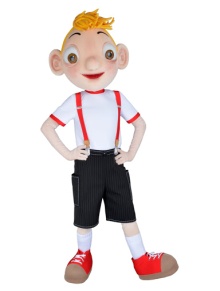 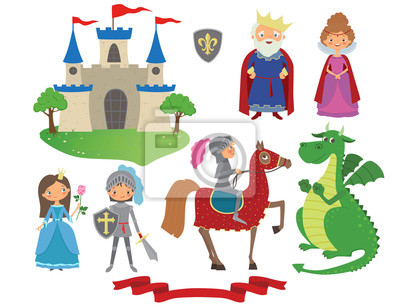 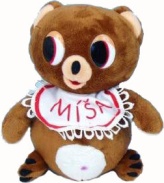 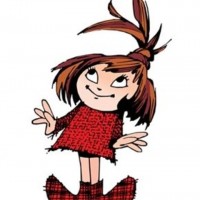 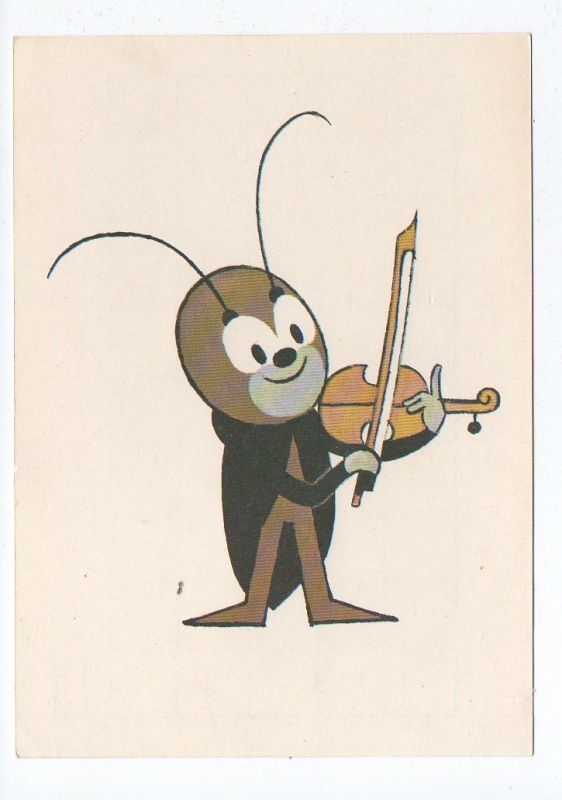 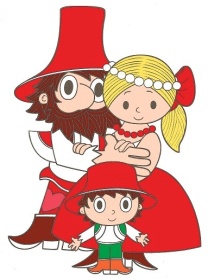 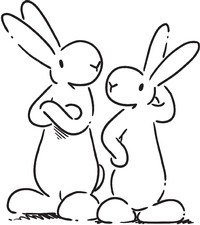 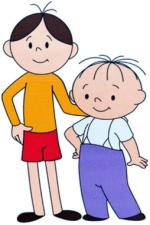 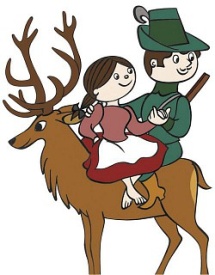 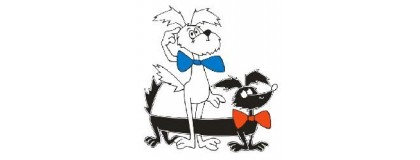 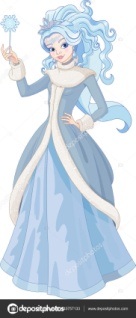 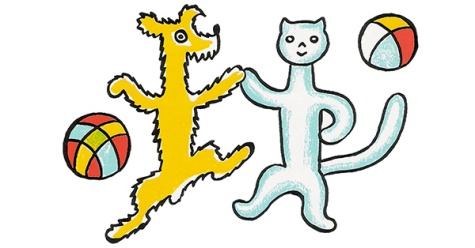 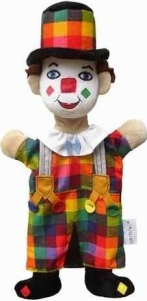 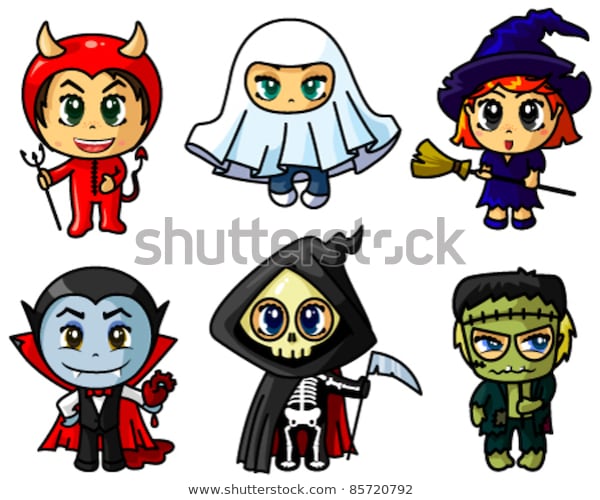 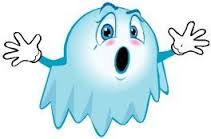 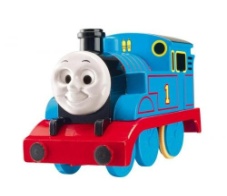 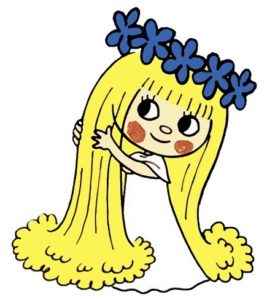 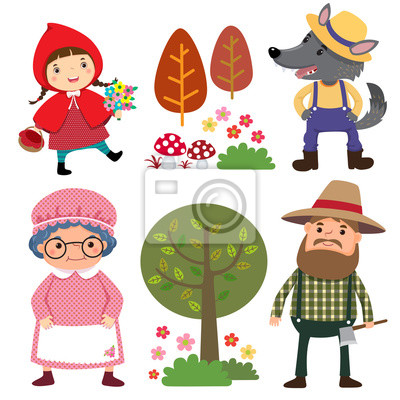 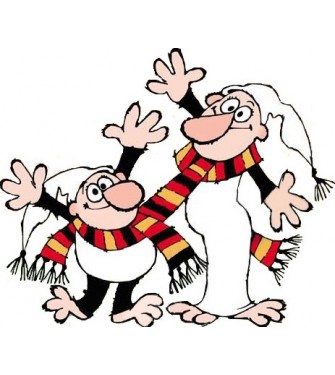 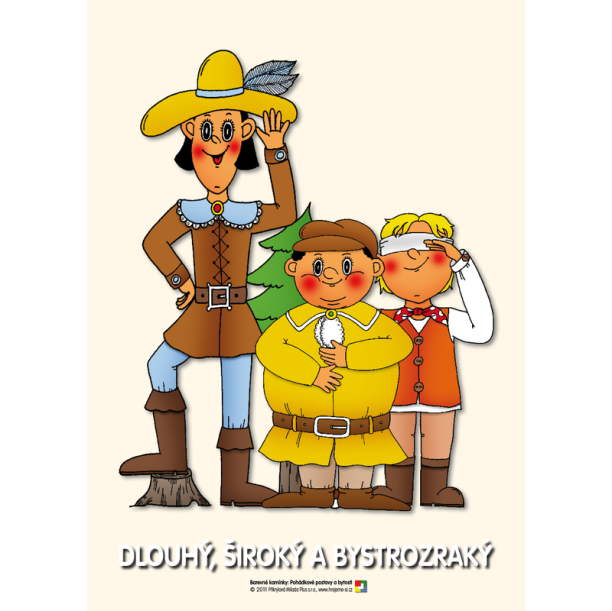 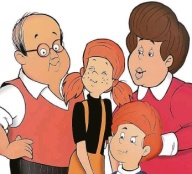 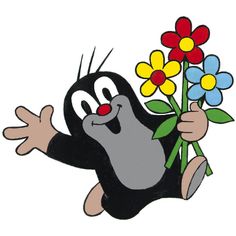 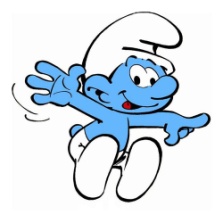 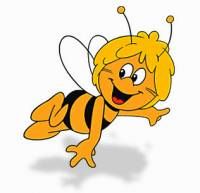 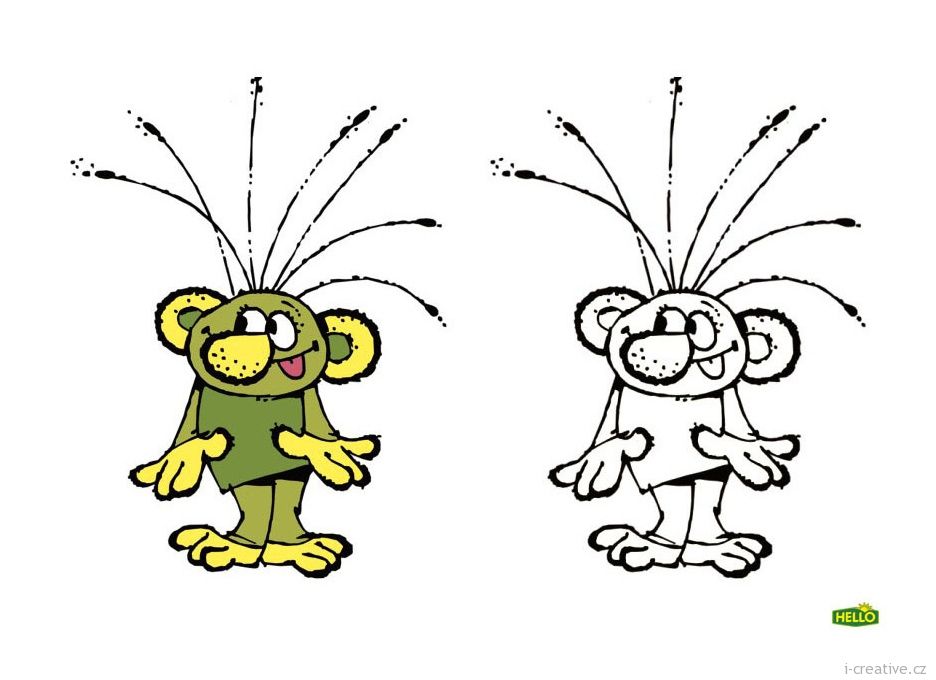 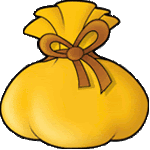 ZÁŘÍCharakteristika bloku: TÉMATA:Paleček a jeho kamarádiKrteček – u nás ve školce Královská rodina Bob a bobek a jejich den Vzdělávací cíle:seznamování s pravidly chování ve vztahu k druhémuosvojení si elementárních poznatků, schopností a dovedností důležitých pro navazování a rozvíjení vztahů dítěte k druhým lidem vytváření prosociálních postojů spoluvytváření pravidel společenského soužitírozvoj společenských postojů a návyků, rozvoj schopnosti chovat se prosociálně a aktivně se přizpůsobovat společenskému prostředí a zvládat jeho změnyseznamování se světem lidí a osvojení si základních poznatků o prostředí, v němž dítě žije seznámení s místem a prostředím, ve kterém dítě žije a vytvoření pozitivního vztahu k němurozvoj vnímání, naslouchání a porozuměníosvojení si věku přiměřených praktických dovednostírozvoj hrubé i jemné motorikyosvojení si poznatků a dovedností k podpoře bezpečí, osobní pohody i pohody prostředí poznávání sebe sama, získat sebevědomí a sebedůvěru získat relativní citovou samostatnost a schopnost sebeovládáníosvojení si jednoduchých poznatků důležitých pro navazování a rozvíjení vztahů dítěte k druhým lidemposilování prosociálního chování v rodině, v MŠ a ve skupiněvnímat a přijímat základní hodnoty v rodiněvytvoření povědomí o mezilidských morálních hodnotáchvytváření pozitivního vztahu k místu kde dítě žijezískat povědomí o elementárních časových pojmech- denní řád, měsíce v roce, dny v týdnu, přiblížení logickou posloupnost událostíVzdělávací nabídka:jednoduché pracovní a sebeobslužné činnosti v oblasti osobní hygieny, stolování, oblékání, úklidu a úpravy prostředíčinnosti seznamující děti a věcmi, které je obklopují, a jejich praktickými používánímsmyslové poznávání hudební a hudebně pohybové hry a činnosti hry se slovy, vokální činnosti, sluchové a rytmické hryvyprávění zážitků, příběhů, vyprávění podle skutečnosti i podle obrazového materiálu, podle vlastní fantazie, sdělování slyšeného druhýmkomentování zážitků a aktivit, vyřizování vzkazů a zprávsamostatné vyprávění toho, co dítě slyšelo nebo co zhlédlo a později i obhajování vlastních názorů záměrné pozorování běžných objektů a předmětů, určování a pojmenovávání jejich vlastnostímotivovaná manipulace s předměty, zkoumání jejich vlastnostíhry nejrůznějšího zaměření podporující tvořivost, představivost a fantaziiběžné verbální i neverbální komunikační aktivity dítěte s druhým dítětemspolečenské hry, společné aktivity nejrůznějšího zaměření kooperativní činnosti ve dvojicích a ve skupinách společenská setkání, povídání, sdílení a aktivní naslouchání druhému aktivity podporující sbližování děti běžné každodenní setkávání s pozitivními vzory chováníaktivity vhodné pro přirozenou adaptaci dítěte v prostředí MŠspoluvytváření jasných a smysluplných pravidel soužití ve tříděmanipulační úkony s předmětykonstruktivní a grafické činnostisdělování informací o sobě, o svých poznatcích, zážitcích a tužbáchsamostatný slovní projev na určité témahry a činnosti zaměřené k poznávání a rozlišování zvuků a používání gestnámětové hry a činnosti na téma rodiny a přátelstvíhry a praktické úkony procvičující orientaci v prostoru i v roviněčinnosti přiměřené silám a schopnostem dítěte a úkoly s viditelným cílem a výsledkem, v nichž může být dítě úspěšné činnosti umožňující samostatné vystupování, vyjadřování, obhajování vlastních názorů, rozhodování a sebehodnocenícvičení projevování citů, jak kladných, tak i zápornýchčinnosti vedoucí dítě k identifikaci a odlišení od ostatních běžné verbální i neverbální komunikační aktivity s dospělýmsociální a interaktivní hry, hraní rolípřirozené i modelové situace, při nichž se dítě učí přijímat a respektovat druhého činnosti zaměřené na poznávání sociálního prostředí, ve kterém dítě žije- rodina	společenské hry a skupinové aktivity umožňující dětem spolupodílet se na jejich průběhu a výsledcíchhry zaměřené k poznávání a rozlišování rolí v rodině a osvojování si jichaktivity zaměřené k získávání praktické orientace v obci, vycházky do ulic, návštěvy obchodu, pošty,..využívání přirozených podnětů, situací a praktických ukázek v životě a okolí dítěte k seznamování dítěte s elementárními a srozumitelnými reáliemiOčekávané výstupy: zvládat sebeobsluhu a uplatňovat hygienické návykyzvládat jednoduchou obsluhu a pracovní úkonyvnímat vůně a chutěpojmenovat většinu toho, čím je obklopenopři rozhovoru sledovat řečníka i obsahhodnotit slovní výkony, slovně reagovatučit se nová slova a aktivně je používatučit se zpaměti krátké textypopsat skutečnou situaci i na obrázkuzáměrně pozorovat a všímat si odloučit se na určitou dobu od rodiny vyjadřování vlastních názorů, ovládání a projevování svých citůrespektovat předem vyjasněná pravidla být citlivý ve vztahu k druhýmuvědomovat si přímé i nepřímé prožitky a rozlišovat citové projevy k blízkému a cizímu prostředínavazovat kontakty s učitelkou a překonat stud, komunikovat s ním vhodným způsobem a respektovat ho bez zábran a přirozeně komunikovat s druhýmuvědomovat si svá práva ve vztahu k druhému, přiznávat stejná práva druhým a respektovat je přijímat a uzavírat kompromisy, řešit konflikt dohodou chápat, že všichni lidí mají stejnou hodnotu, přestože je každý jiný dodržovat všechna dohodnutá pravidla chování i herní pravidlarespektovat potřeby jiného dítěte a umět se s ním rozdělit chovat se a jednat na základě vlastních pohnutek a zároveň s ohledem na druhé začlenit se do třídy a zařadit se mezi své vrstevníky, respektovat jejich rozdílné vlastnosti, schopnosti a dovednostiorientovat se bezpečně ve známém prostředí v životě tohoto prostředízvládat běžné činnosti a požadavky kladené na dítě i jednoduché praktické situace, které se doma a v MŠ opakují, chovat se přiměřeně a bezpečně doma i na veřejnostiporozumět, že změny jsou přirozené a samozřejmésprávně manipulovat s předměty, pomůckami a nástrojineohrožovat bezpečí a pohodu svou ani druhýchumět vést rozhovor, poslouchat a naslouchat, vyčkat až druhý domluví, ptát sedomluvit se slovy i gesty, improvizovatporozumět slyšenémurozhodovat o svých činnostechv opakujících se činnostech a situacích ovládat svoje cityumět vyjádřit i nesouhlas a odmítnout věci, které jsou neznámé, nebezpečné nebo zakázané prožívat radost ze zvládnutého a poznaného navazovat a udržovat dětská přátelství odmítnout komunikaci, která je mu nepříjemná spolupracovat s ostatními chovat se obezřetně při setkání s neznámými dospělými, v případě potřeby požádat o pomoc uplatňovat návyky v základních formách společenského chování ve styku s dospělými i s dětmipochopit, že každý má ve společenství svou roli, podle které je třeba se chovatvnímat základní pravidla jednání ve skupině, podílet se na nich a řídit se jimiutvořit si základní představu o pravidlech chování a společenských normáchporozumět, že změny jsou přirozené a samozřejmé a že s těmito změnami je třeba v životě počítat, přizpůsobovat se běžně proměnlivým okolnostem doma i v MŠčinnosti zasvěcující dítě do elementárních časových pojmů- denní řád, měsíce v roce, dny v týdnu, přiblížení dětem logickou posloupnost událostí chápe číselnou řadu a elementární časové pojmy, orientovat se v prostoru i částečně v časeŘÍJEN – LISTOPAD Charakteristika bloku: TÉMATA:Červík Pepík a chutě podzimu Za Rumcajsem do lesa Z mechu a kapradí- hrajeme si s podzimem Jak vycvičit draka Šmoulové a stroj na počasí (sluneční panenka a dešťový panáček)Človíčkova dobrodružství, jak vyzrát na nemoci Byl jednou jeden život- smysly Hurvínek a lidské tělo Hotel strašidel (Strašidla na Kulíkově)Broučci dobrou noc Vzdělávací cíle:osvojení si věku přiměřených praktických dovednostívytváření zdravých životních návykůrozvoj užívání všech smyslůuvědomění si vlastního tělarozvoj vnímání, naslouchání a porozuměnírozvoj výslovnosti, mluveného projevu a vyjadřovánírozvoj komunikativních dovedností a kultivovaného projevuosvojení si výtvarnou, pohybovou, dramatickou a hudební formu sdělenípřechod od konkrétně názorného myšlení k myšlení slovně-logickémurozvoj tvořivého myšlení, řešení problémů a tvořivého sebe vyjádření vytváření základů pro práci s informacemi rozvoj schopnosti získané dojmy a prožitky vyjádřit rozvoj a kultivace mravního i estetického vnímáníseznamování se světem lidí a osvojení si základních poznatků o prostředí, v němž dítě žijeseznámení s místem a prostředím, ve kterém dítě žije a vytvoření pozitivního vztahu k němuvytváření zdravých životních návyků k příroděvytváření elementárního povědomí o širším přírodním prostředí o jeho rozmanitosti a neustálých proměnáchpochopení, že změny způsobené lidskou činností mohou prostředí chránit a zlepšovat, ale také poškozovat a ničitosvojení si poznatků a dovedností potřebných k vykonávání jednoduchých činností v péči o okolírozvoj úcty k životu ve všech jeho formáchrozvoj schopnosti přizpůsobovat se podmínkám vnějšího prostředí i jeho změnámvytvoření povědomí o vlastní sounáležitosti se světem, se živou a neživou přírodou, lidmi, společností, planetou Zemíosvojení si poznatků o těle a jeho zdraví osvojení si poznatků a dovedností k podpoře zdraví a pohodyrozvoj verbální i neverbálních dovednostíposilování zvídavosti, zájmu a radosti z objevování poznávání sebe sama, uvědomění si vlastní identity, získání sebevědomí a osobní spokojenosti Vzdělávací nabídka:jednoduché pracovní a sebeobslužné činnosti v oblasti osobní hygieny, stolování, oblékání, úklidu a úpravy prostředíčinnosti seznamující děti a věcmi, které je obklopují, a jejich praktickými používánímpříležitosti směřující k vytváření zdravých životních návykůsmyslové poznávání hudební a hudebně pohybové hry a činnosti hry se slovy, vokální činnosti, sluchové a rytmické hryvyprávění zážitků, příběhů, vyprávění podle skutečnosti i podle obrazového materiálu, podle vlastní fantazie, sdělování slyšeného druhýmkomentování zážitků a aktivit, vyřizování vzkazů a zprávsamostatné vyprávění toho, co dítě slyšelo nebo co zhlédlo a později i obhajování vlastních názorů záměrné pozorování běžných objektů a předmětů, určování a pojmenovávání jejich vlastnostímotivovaná manipulace s předměty, zkoumání jejich vlastnostíhry nejrůznějšího zaměření podporující tvořivost, představivost a fantaziihledání řešení na problémy činnosti určené na cvičení mechanické a logické paměti činnosti seznamující dítě se základními geometrickými tvaryaktivity, ve kterých dítě vidí jasný cíl, výsledem a může být úspěšné cvičení projevování citů a sebekontrolyvýlety do okolí dramatické činnosti, hudební a hudebně pohybové hry, výtvarné hryspolečenské hry, společné aktivity nejrůznějšího zaměření kooperativní činnosti ve dvojicích a ve skupinách přípravy a realizace společenských zábav a slavnostípraktické užívání technických přístrojů, hraček a dalších předmětů a pomůcek, se kterými se dítě běžně setkávápraktické činnosti, na jejichž základě se dítě seznamuje s různými přírodními i umělými látkami a materiály ve svém okolí a jejichž prostřednictvím získává zkušenosti s jejich vlastnostmijednoduché pracovní činnosti a úpravy prostřední příležitosti a činnosti vedoucí k vytváření zdravých životních návyků k přírodě skupinová konverzacepřímé pozorování přírodních jevů a rozhovor o výsledku pozorování třídění materiálu, přiřazování a uspořádáníexperimenty s materiálem a předmětyvyhledávání v knize a práce s obrázkovým materiálem- vysvětlování a  odpovídání na otázkyspontánní hra experimenty s materiálem a předmětytvůrčí činnosti výtvarné a dramaticképřirozené pozorování okolní přírodypřirozené i zprostředkované poznávání přírodního okolí, sledování rozmanitostí a změn v příroděpozorování životních podmínek a stavu životního prostředí, poznávání ekosystémůsmysluplné činnosti přispívající k péči o životní prostředí a okolní krajinu, pracovní činnosti, pěstitelské a chovatelské činnosti, činnosti zaměřené k péči o školní prostředí, školní zahradu a blízké okolízdravotně zaměřené činnostijednoduché činnosti v oblasti osobní hygieny a oblékánípříležitosti k prevenci nemoci, úrazu a nezdravých životních návykůčinnosti zasvěcující dítě do časových pojmů a běžných proměn Očekávané výstupy: zvládat sebeobsluhu a uplatňovat hygienické návykyzvládat jednoduchou obsluhu a pracovní úkonyvnímat vůně a chutěsladit pohyb s rytmem a hudbouovládat dechové svalstvo, sladit pohyb se zpěvemsnímat zvuky a tóny správně vyslovovat, ovládat dech, tempo a intonaci řečipojmenovat většinu toho, čím je obklopenovyjadřovat se ve vhodně formulovaných větáchpři rozhovoru sledovat řečníka i obsahimprovizovathodnotit slovní výkony, slovně reagovatučit se nová slova a aktivně je používatučit se zpaměti krátké textypopsat skutečnou situaci i na obrázkuchápat slovní humor a vtipsluchově rozlišovat začáteční a koncové slabiky a hlásky ve slovechvyjadřovat svou představivost a fantazii v tvořivých činnostech poznávat základní geometrické tvary orientovat se bezpečně ve známém prostředí v životě tohoto prostředízvládat jemnou motoriku při manipulaci s výtvarným materiálemvnímat a rozlišovat pomocí všech smyslůovládat koordinaci ruky a okamít povědomí o způsobech ochrany životního prostředí vést rozhovor s druhým a počat až dokončí myšlenkuučit se nová slovabýt citlivé ve vztahu k živým bytostem a přírodětěšit se z hezkých a příjemných přírodních zážitků mít povědomí o širším přírodním prostředí i jeho dění a praktických ukázek v okolí dítětemít povědomí o významu životního prostředí pro člověka, uvědomovat si,rozlišovat aktivity, které mohou zdraví okolního prostředí podporovat a které je mohou poškozovat, všímat si nepořádků a škod, upozornit na něpomáhat pečovat a okolní životní prostředímanipulace s přírodním materiálem i věcmi běžné potřebyrozlišovat co prospívá našemu zdraví a co ne chápat elementární časové pojmyPROSINECCharakteristika bloku: TÉMATA: Čertovské pohádky Jak se chystala Popelka na Vánoce Štaflík a Špagetka vánoční pohoda Pohádka o narození JezulátkaVzdělávací cíle:rozvoj řečových a jazykových dovedností receptivních i produktivníchrozvoj verbální i neverbálních dovednostíosvojení si výtvarné, pohybové a dramatické formy sdělenírozvoj tvořivého sebevyjádření posilování zvídavosti, zájmu a radosti z objevování rozvoj schopnosti vyjádřit své pocity, dojmy a prožitkyrozvoj mravního vnímání rozvoj sociální citlivosti, tolerance a respektu Vzdělávací nabídka:jednoduché činnosti v oblasti osobní hygieny a oblékáníčinnosti relaxační a odpočinkové, zajišťující atmosféru a pohodu prostředípříležitosti k prevenci nemoci, úrazu a nezdravých životních návykůhudební činnosti společné diskuzekomentování zážitků a aktivit, vyřizování vzkazů a zprávsamostatný slovní projev na určité témaposlech čtených příběhůvyprávění toho co dítě slyšelo nebo co zahlédlopřednes a zpěvhry a činnosti zaměřené k poznávání a rozlišování zvukůspontánní, námětové a volné hry hry a činnost zaměřující se na podporu tvořivého sebevyjádřeníčinnosti zasvěcující dítě do časových pojmů a běžných proměn činnosti vyvolávající pohoduaktivity podporující uvědomění si vztahů mezi lidmi setkávání se s dramatickým, výtvarným a hudebním uměním mimo mateřskou školu hry na osvojování si rolí, do nichž se dítě přirozeně dostávápřípravy a realizace společných zábav a slavnostísledování událostí v obci a účast na akcích, které jsou pro dítě zajímavé sledování rozmanitostí a změn v příroděOčekávané výstupy: ovládat běžné způsoby pohybu v různém prostředí- na ledu, na sněhu, ve voděkoordinovat lokomoci a další polohy a pohyby tělasladit pohyb s rytmem a hudbou ovládat dechové svalstvo, sladit pohyb se zpěvemmanipulace s přírodním materiálem i věcmi běžné potřebyvýtvarné, hudební, pohybové nebo dramatické tvořivé sebevyjádřenípřizpůsobovat se běžně proměnlivým okolnostem doma, v MŠ a v příroděLEDEN - ÚNOR Charakteristika bloku: TÉMATA:Tři králové  Hajný Robátko a zvířátka v ziměLedová královnaTučňáci na ledu- zimní sporty Pat a Mat práce všeho druhu (Ferda mravenec)Masopust s Míšou Kuličkou (Bubáci a hastrmani)Kostičky- karneval Cvrček a housličky Vzdělávací cíle:osvojení si věku přiměřených praktických dovednostíseznámení se světem sportů a vytvořené pozitivního vztahuzvládat postřeh, obratné uchopovací schopnosti- nácvik hodu na cílspolupracovat s ostatními dětmi, schopnost přizpůsobit se rozvoj síly a obratnosti činnostmi přiměřené věkuvytváření zdravých životních návykůrozvoj užívání všech smyslůrozvoj vnímání, naslouchání a porozuměnírozvoj výslovnosti, mluveného projevu a vyjadřovánírozvoj komunikativních dovedností a kultivovaného projevuosvojení si poznatků o těle a jeho zdraví a základní gymnastikuosvojení si výtvarnou, pohybovou, dramatickou a hudební formu sdělenípřechod od konkrétně názorného myšlení k myšlení slovně-logickémurozvoj tvořivého myšlení, řešení problémů a tvořivého sebe vyjádření vytváření základů pro práci s informacemi seznamování se světem lidí a osvojení si základních poznatků o prostředí, v němž dítě žijezpřesňování a kultivace smyslového vnímáníposilování zájmu a radosti z objevování vytváření elementárního povědomí o širším přírodním, kulturním i technickém prostředíVzdělávací nabídka:jednoduché pracovní a sebeobslužné činnosti v oblasti osobní hygieny, stolování, oblékání, úklidu a úpravy prostředíčinnosti seznamující děti a věcmi, které je obklopují, a jejich praktickými používánímpříležitosti směřující k vytváření zdravých životních návykůsmyslové poznávání hudební a hudebně pohybové hry a činnosti hry se slovy, vokální činnosti, sluchové a rytmické hryvyprávění zážitků, příběhů, vyprávění podle skutečnosti i podle obrazového materiálu, podle vlastní fantazie, sdělování slyšeného druhýmkomentování zážitků a aktivit, vyřizování vzkazů a zprávsamostatné vyprávění toho, co dítě slyšelo nebo co zhlédlo a později i obhajování vlastních názorů záměrné pozorování běžných objektů a předmětů, určování a pojmenovávání jejich vlastnostímotivovaná manipulace s předměty, zkoumání jejich vlastnostíhry nejrůznějšího zaměření podporující tvořivost, představivost a fantaziihledání řešení na problémy činnosti určené na cvičení mechanické a logické paměti činnosti seznamující dítě se základními geometrickými tvaryaktivity, ve kterých dítě vidí jasný cíl, výsledem a může být úspěšné cvičení projevování citů a sebekontrolynapodobování chování různých lidí v různých situacích běžné verbální i neverbální komunikační aktivity dítěte s druhým dítětemdramatické činnosti, hudební a hudebně pohybové hry, výtvarné hryspoluvytváření jasných a smysluplných pravidel soužití ve tříděpřípravy a realizace společenských zábav a slavnostísledování událostí v obci a účast na akcích, které jsou pro dítě zajímavépřirozené pozorování blízkého prostředí a života v něm, vycházky do okolí a výletypraktické užívání technických přístrojů, hraček a dalších předmětů a pomůcek, se kterými se dítě běžně setkávádiskuze nad problémem, kladení otázek a hledání odpovědí, poznávání a objevovánípřímé pozorování technických objektů v okolí dítěte a rozhovor o výsledku pozorování řečové a sluchové hry, slovní hádanky námětové hryOčekávané výstupy: zvládat sebeobsluhu a uplatňovat hygienické návykyzvládat jednoduchou obsluhu a pracovní úkonyvnímat vůně a chutěsladit pohyb s rytmem a hudbouovládat dechové svalstvo, sladit pohyb se zpěvemvnímat zvuky a tóny správně vyslovovat, ovládat dech, tempo a intonaci řečipojmenovat většinu toho, čím je obklopenovyjadřovat se ve vhodně formulovaných větáchpři rozhovoru sledovat řečníka i obsahhodnotit slovní výkony, slovně reagovatučit se nová slova a aktivně je používatučit se zpaměti krátké textypopsat skutečnou situaci i na obrázkuchápat slovní humor a vtipsluchově rozlišovat začáteční a koncové slabiky a hlásky ve slovechutvořit jednoduchý rýmřešit problémy, úkoly a situace, myslet kreativně, předkládat nápadyvyjadřovat svou představivost a fantazii v tvořivých činnostech poznávat základní geometrické tvary přijímat a uzavírat kompromisy, řešit konflikt dohodou zvládat běžné činnosti a požadavky kladené na dítě i jednoduché praktické situace, které se doma a v MŠ opakují, chovat se přiměřeně a bezpečně doma i na veřejnostiSladit pohyb s rytmem a hudbouovládat koordinaci ruky a okachápe číselnou řadu a elementární časové pojmy, orientovat se v prostoru i částečně v časeBŘEZEN – DUBEN Charakteristika bloku: TÉMATA:Jak víla Amálka probudila jaroZvířátka z farmyRákosníček a jeho rybníčekMalá čarodějniceOušek a Zoubek jak pletli pomlázku Uklidíme planetu s Dlouhým, Širokým a Bystrozrakým O dvanácti měsíčkách Mach a Šebestová jdou do školy Krtek zahradníkem Vzdělávací cíle:rozvoj zdokonalování jemné motorikyrozvoj užívání všech smyslůosvojení si poznatků a dovedností důležitých k ochraně prostředí vytváření zdravých životních návyků k přírodě rozvoj receptivních jazykových dovednostípodpora a rozvoj zájmu o učeníosvojení si poznatků o abecedě, číslech a jejich funkcivytváření základů pro práci s informacemi rozvoj mravního a estetického vnímání a prožívání vytvoření základních aktivních postojů ke světu, k životu a rozvoj dovedností umožňujících tyto vztahy a postoje vyjadřovat a projevovatrozvoj společenského a estetického vkusuvytváření elementárního povědomí o širším přírodním prostředí o jeho rozmanitosti a neustálých proměnáchpochopení, že změny způsobené lidskou činností mohou prostředí chránit a zlepšovat, ale také poškozovat a ničitosvojení si poznatků a dovedností potřebných k vykonávání jednoduchých činností v péči o okolírozvoj úcty k životu ve všech jeho formáchvytvoření povědomí o vlastní sounáležitosti se světem, se živou a neživou přírodou, lidmi, společností, planetou Zemízískat povědomí o elementárních časových pojmech- denní řád, měsíce v roce, dny v týdnu, přiblížení logickou posloupnost událostíVzdělávací nabídka:manipulační činnosti s výtvarnými předměty a pomůckami smyslové činnosti a hryjednoduché pracovní činnosti a úpravy prostřední příležitosti a činnosti vedoucí k vytváření zdravých životních návyků k přírodě skupinová konverzacepřímé pozorování přírodních jevů a rozhovor o výsledku pozorování třídění materiálu, přiřazování a uspořádáníexperimenty s materiálem a předmětynámětové hryvyhledávání v knize a práce s obrázkovým materiálem- vysvětlování a  odpovídání na otázkyčinnosti zaměřené na poznávání jednoduchých písmen a číslicspontánní hra experimenty s materiálem a předmětyhry a činnosti, které vedou děti k ohleduplnosti k druhému hry umožňující dětem spolupodílet se na jejich průběhu a výsledcíchtvůrčí činnosti výtvarné a dramatickéaktivity přibližující dítěti pravidla vzájemného stykupřirozené pozorování okolní přírodypřirozené i zprostředkované poznávání přírodního okolí, sledování rozmanitostí a změn v příroděpozorování životních podmínek a stavu životního prostředí, poznávání ekosystémůekologicky motivované herní aktivitysmysluplné činnosti přispívající k péči o životní prostředí a okolní krajinu, pracovní činnosti, pěstitelské a chovatelské činnosti, činnosti zaměřené k péči o školní prostředí, školní zahradu a blízké okolí činnosti zasvěcující dítě do elementárních časových pojmů- denní řád, měsíce v roce, dny v týdnu, přiblížení dětem logickou posloupnost událostí Očekávané výstupy: zvládat jemnou motoriku při manipulaci s výtvarným materiálemvnímat a rozlišovat pomocí všech smyslůovládat koordinaci ruky a okamít povědomí o způsobech ochrany životního prostředí vést rozhovor s druhým a počat až dokončí myšlenkuučit se nová slovavnímat, že je zajímavé dozvídat se nové věci, využívat zkušenosti k učení rozhodovat o svých činnostech být citlivé ve vztahu k živým bytostem a přírodětěšit se z hezkých a příjemných přírodních zážitků porozumět běžným projevům vyjádření emocí a nálad zacházet šetrně s vlastními i cizími pomůckami, hračkami, věcmi denní potřebymít povědomí o širším přírodním prostředí i jeho dění a praktických ukázek v okolí dítětemít povědomí o významu životního prostředí pro člověka, uvědomovat si,rozlišovat aktivity, které mohou zdraví okolního prostředí podporovat a které je mohou poškozovat, všímat si nepořádků a škod, upozornit na něpomáhat pečovat a okolní životní prostředíchápe číselnou řadu a elementární časové pojmy, orientovat se v prostoru i částečně v časeKVĚTEN – ČERVEN Charakteristika bloku: TÉMATA:Na palouček s včelkou MájouPopřejme maminkám s Červenou Karkulkou Mašinka Tomáš, Červené autíčkoDědečku vyprávěj Cvičíme s pejskem a kočičkouŽofka ředitelka zooDobrodružství z vesmíru- SmolíkoviBolek a Lolek na prázdninách Vzdělávací cíle:rozvoj pohybových schopností a zdokonalování dovedností hrubé motorikyrozvoj fyzické zdatnostiosvojení si poznatků o pohybových činnostech a jejich kvalitěosvojení si poznatků a dovedností důležitých k ochraně prostředí vytváření zdravých životních návyků k příroděrozvoj mravního a estetického vnímání a prožívání vytváření elementárního povědomí o širším přírodním prostředí o jeho rozmanitosti a neustálých proměnáchpochopení, že změny způsobené lidskou činností mohou prostředí chránit a zlepšovat, ale také poškozovat a ničitrozvoj úcty k životu ve všech jeho formáchrozvoj výslovnosti, mluveného projevu a vyjadřovánírozvoj komunikativních dovedností a kultivovaného projevuosvojení si výtvarnou, pohybovou, dramatickou a hudební formu sdělenírozvoj schopnosti citové vztahy vytvářet, rozvíjet je a city plně prožívatrozvoj schopnosti získané dojmy a prožitky vyjádřit navazování a rozvíjení vztahů dítěte k druhým lidemvytváření prosociálních postojůVzdělávací nabídka:základní gymnastika, míčové hry a sezónní činnostilokomoční a nelokomoční činnosti pracovní činnosti a úpravy prostřední činnosti zaměřené na rozvoj a cvičení postřehu a vnímání přímé pozorování přírodních jevů a rozhovor o výsledku pozorování experimenty s materiálem a předmětypřirozené pozorování okolní přírodypřirozené i zprostředkované poznávání přírodního okolí, sledování rozmanitostí a změn v příroděhry a situace, kde se dítě učí chránit soukromí a bezpečí své i druhých pozorování životních podmínek a stavu životního prostředí, poznávání ekosystémůekologicky motivované herní aktivitysmysluplné činnosti přispívající k péči o životní prostředí a okolní krajinu, pracovní činnosti, pěstitelské a chovatelské činnosti, činnosti zaměřené k péči o školní prostředí, školní zahradu a blízké okolíhry se slovy, vokální činnosti, sluchové a rytmické hryvyprávění zážitků, příběhů, vyprávění podle skutečnosti i podle obrazového materiálu, podle vlastní fantazie, sdělování slyšeného druhýmkomentování zážitků a aktivit, vyřizování vzkazů a zprávsamostatné vyprávění toho, co dítě slyšelo nebo co zhlédlo a později i obhajování vlastních názorů záměrné pozorování běžných objektů a předmětů, určování a pojmenovávání jejich vlastnostívýlety do okolí dramatické činnosti, hudební a hudebně pohybové hry, výtvarné hrypřípravy a realizace společenských zábav a slavnostíaktivity přibližující dítěti svět kultury a umění jiných národnostísledování událostí v obci a účast na akcích, které jsou pro dítě zajímavépřirozené pozorování blízkého prostředí a života v něm, vycházky do okolí a výletypraktické užívání technických přístrojů, hraček a dalších předmětů a pomůcek, se kterými se dítě běžně setkávádiskuze nad problémem, kladení otázek a hledání odpovědí, poznávání a objevováníOčekávané výstupy: vědomě napodobovat jednoduchý pohyb podle zvoruzvládat hrubou motorikumít povědomí o těle a jeho vývoji a vliv pohybu na nějznát základní pojmy užívané ve spojení s pohybem a sportemkoordinovat lokomoci a polohy a pohyby tělazvládat jemnou motoriku při manipulaci s výtvarným materiálemvnímat a rozlišovat pomocí všech smyslůovládat koordinaci ruky a okamít povědomí o způsobech ochrany životního prostředíučit se nová slovabýt citlivé ve vztahu k živým bytostem a přírodětěšit se z hezkých a příjemných přírodních zážitků sladit pohyb s rytmem a hudbouovládat dechové svalstvo, sladit pohyb se zpěvemvnímat zvuky a tóny správně vyslovovat, ovládat dech, tempo a intonaci řečipojmenovat většinu toho, čím je obklopenovyjadřovat se ve vhodně formulovaných větáchpři rozhovoru sledovat řečníka i obsahhodnotit slovní výkony, slovně reagovatučit se nová slova a aktivně je používatuvědomovat si, že způsobem, jakým se dítě i ostatní v jeho okolí chovají, ovlivňují vlastní zdravíučit se zpaměti krátké textyorientovat se bezpečně ve známém prostředí v životě tohoto prostředízvládat běžné činnosti a požadavky kladené na dítě i jednoduché praktické situace, které se doma a v MŠ opakují, chovat se přiměřeně a bezpečně doma i na veřejnostiTV CÍLEuvědomění si vlastního tělarozvoj pohybových schopností zdokonalování dovedností v oblasti hrubé i jemné motoriky rozvoj koordinace a rozsahu pohybukoordinace ruky a oka ovládání pohybového aparátu a tělesných funkcírozvoj a užívání všech smyslůrozvoj fyzické i psychické zdatnostiosvojení si věku přiměřených praktických dovednostíosvojení si poznatků o těle a jeho zdravíosvojení si poznatků o pohybových činnostech a jejich kvalitěosvojení si poznatků a dovedností důležitých k podpoře zdraví, bezpečí, osobní pohody 
i pohody prostředívytváření zdravých životních návyků a postojů jako základů zdravého životního styluzdravotně zaměřené činnosti (vyrovnávací, protahovací, uvolňovací, dechová, relaxační cvičení)příležitosti a činnosti směřující k ochraně zdraví, osobního bezpečí a vytváření zdravých životních návykůčinnosti relaxační a odpočinkové, zajišťující zdravou atmosféru a pohodu prostředízachovávat správné držení tělaorientace v prostoru ovládat dechové svalstvo, sladit pohyb se zpěvemvědomě napodobovat jednoduchý pohyb podle vzoru a přizpůsobit jej podle pokynuzvládat jednoduchou obsluhu a pracovní úkony (postarat se o hračky, pomůcky, uklidit 
po sobě, udržovat pořádek, zvládat jednoduché úklidové práce, práce na zahradě apod.)rozlišovat, co prospívá zdraví a co mu škodí; chovat se tak, aby v situacích pro dítě běžných 
a jemu známých neohrožovalo zdraví, bezpečí a pohodu svou ani druhýchmít povědomí o významu péče o čistotu a zdraví, o významu aktivního pohybu a zdravé výživyzacházet s běžnými předměty denní potřeby, hračkami, pomůckami, drobnými nástroji, sportovním náčiním a nářadím, výtvarnými pomůckami a materiály, jednoduchými hudebními nástroji, běžnými pracovními pomůckamiLokomoční dovednostipohybovat se různými způsoby (plazení, lezení, chůze, běh, skok) v prostoru všemi směry (podle pokynů)pohybovat se různými způsoby lokomoce mezi překážkami, přes překážky (terénní a umělé)poskakovat a skákat různými způsoby a v kombinacíchskákat do různých směrů, přeskakovat překážku, vyskočit na překážku a seskočitpohybovat se různými způsoby v prostoru s různými polohami nebo pohyby částí těla (upažit, tleskat, ...) - pohybovat se v různých polohách (v dřepu, v kleku, v podřepu, v podporu)kombinovat lokomoční pohyb s pohyby částí těla (chůze s tleskáním, běh střídavě se vzpažením a upažením)pohybovat se s druhým ve skupině a vzájemně spolupracovatpodřídit lokomoci rytmu a hudbě (tanec)pohybovat se v různém prostředí - na sněhu, ve vodě, ...Nelokomoční dovednostizaujmout různé polohy těla podle pokynů - znát základní polohy a pohyby těla (vzpažit, připažit, upažit, podřep, klek, leh, ...)pohybovat částmi těla podle pokynů, nápodoby - s náčiním, na nářadí (švihadlo, stuha, míč)pohybovat se kolem různých os svého těla (převaly, obraty, kotouly)dokázat pohyby těla podřídit hudběManipulační dovednostimanipulace s různým náčiním a předměty (rukama, nohama, koleny, hlavou; zvedat, nosit, překládat, kutálet, pohazovat, odrážet, kopat, driblovat, balancovat)odhadnout pohyb náčiní a přizpůsobit mu vlastní pohyb (fitbally, overbally, míče a míčky, stuhy, obruče, ...)spolupracovat ve skupině při ovládání náčiní (padák, lano, ...)využít pomůcky k pohybu v různém prostředí (plovací pomůcky, tříkolky, kola, boby, saně, brusle, lyže, ...)činnosti seznamující děti s věcmi, které je obklopují, a jejich praktickým používánímtělesná zdatnostdokázat se pohybovat po delší dobu jednoduchými lokomočními pohyby, zvládat přiměřenou fyziologickou zátěždokázat zpevnit a uvolnit své tělo (podle pokynů)dokázat protáhnout své tělo podle návoduumět správně dýchat (v klidu), uvědomit si důležitost správného dýcháníkognitivní a afektivní oblastznát různé části těla a umět je pojmenovatznát směry vzhledem ke svému těluvědět o činnosti srdce a o jeho reakci na tělesné zatížení; vědět, že jeho trénování pohybem prospívá zdravívědět, že síla svalů umožňuje pohybznát užívané pojmy spojené s pohybem a sportovním prostředímdokázat dodržovat dohodnutá pravidla (hrát fair-play)spolupracovat a kooperovat při pohybových hrách a činnostechrespektovat ostatnínebát se v různém prostředí (ve vodě, ve sněhu)nebát se vyjádřit svůj názormít radost z pohybuschopnosti rozvoj silových schopnostír. vytrvalosti r. koordinační schopnosti - vyladění přesnosti a plynulosti pohybu- organizovat pohyby jednotlivých částí těla, kombinovat a spojovatr. ohebnosti PLÁNOVANÉ AKCE uspávání broučků vánoční besídkavánoční jarmarkmikulášská nadílka čertoviny bramboriáda strašidelná školka masopust  karneval. fotografování. představení, divadlo . návštěva 1. Třídy. dětská akademie. dětský den. velikonoční tvoření. zdravá školička. besídka pro maminky . jízda zručnosti. výlet . loučení se školnou a předškoláky. pohádková stezka 